Welcome to our practice!          Please help us serve you better by taking a few minutes to provide the following information.The following is very important in our evaluation process.  Please fill out these forms as specifically as possible to provide us with a clear picture of your present pain and functional status.If sleep is a problem, answer these questions:List all the Tasks / Activities that you have difficulty performing and your tolerance (minutes/hours).If you are no longer able to perform an activity, your tolerance would be “0”.Patient GoalsPlease list the activities that you would like to be able to do as a result of therapy.I understand that Adam Field Physical Therapy will maintain my privacy to the highest standards and may use or disclose my personal health information for the purposes of carrying out treatment, obtaining payment, evaluating the quality of services provided and any administrative operations related to treatment or payment. I do hereby agree and give my consent for Adam Field Physical Therapy to furnish care and treatment that is considered necessary and proper in the diagnosing or treating of my physical condition.I understand that I retain the right to revoke this consent by notifying the practice in writing at any time.I hereby certify that all the above information is true to the best of my knowledge.Patient/Parent/Guardian Signature: _______________________________     Date: ___________Name:Today’s date:Today’s date:Name:Last NameFirst NameFirst NameFirst NameToday’s date:Today’s date:Address:City:State:ZIP:Phone:Phone:mobilemobilehomehomehomeworkworkworkworkworkworkworkDOB:Age:Gender:Gender:Gender:MMFFEmail:Occupation:Marital status:Marital status:Marital status:MMSSWWDEmployer:Emergency Contact:Emergency Contact:Emergency Contact:Emergency Contact:Emergency Contact:Emergency Contact:Emergency Contact:Emergency Contact:Emergency Contact:Emergency Contact:Emergency Contact:Emergency Contact:Emergency Contact:Name:Phone:Phone:Phone:Primary Care PhysicianPrimary Care PhysicianPrimary Care PhysicianPrimary Care PhysicianPrimary Care PhysicianPrimary Care PhysicianPrimary Care PhysicianPrimary Care PhysicianPrimary Care PhysicianPrimary Care PhysicianPrimary Care PhysicianPrimary Care PhysicianPrimary Care PhysicianName:Date of next visitDate of next visitDate of next visitSpecialist PhysicianSpecialist PhysicianSpecialist PhysicianSpecialist PhysicianSpecialist PhysicianSpecialist PhysicianSpecialist PhysicianSpecialist PhysicianSpecialist PhysicianSpecialist PhysicianSpecialist PhysicianSpecialist PhysicianSpecialist PhysicianName:Date of next visitDate of next visitDate of next visitHow did you hear about our practice?Who can we thank for referring you to our practice?What is the primary issue/problem that brings you in today?Please shade in areas where you have pain, discomfort, or tension.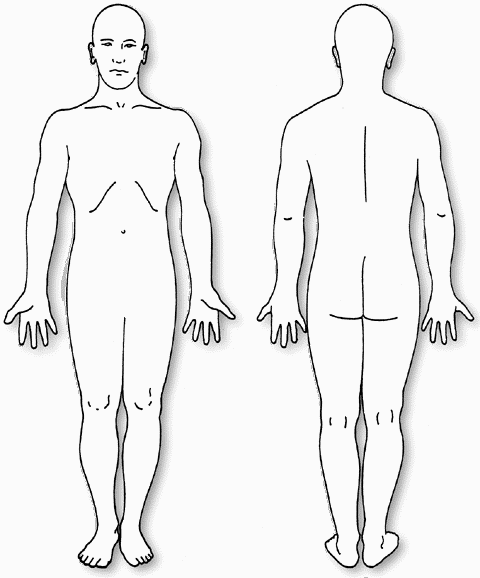 Please shade in areas where you have pain, discomfort, or tension.Secondary concern/problem?Please shade in areas where you have pain, discomfort, or tension.Please shade in areas where you have pain, discomfort, or tension.As a result, I am now having difficulty with:Please shade in areas where you have pain, discomfort, or tension.Please shade in areas where you have pain, discomfort, or tension.Are you currently experiencing pain as a result of these symptoms? If yes, what is it like?Please shade in areas where you have pain, discomfort, or tension.Please shade in areas where you have pain, discomfort, or tension.When did your symptom(s) begin?Date:Please shade in areas where you have pain, discomfort, or tension.Please shade in areas where you have pain, discomfort, or tension.Please rate your pain in the last 24-72 hoursUsing the “0 -10” scale where 0 is no pain and 10 is the worst possible pain.At its worst  Please rate your pain in the last 24-72 hoursUsing the “0 -10” scale where 0 is no pain and 10 is the worst possible pain.At its bestPlease rate your pain in the last 24-72 hoursUsing the “0 -10” scale where 0 is no pain and 10 is the worst possible pain.At presentPlease rate your pain in the last 24-72 hoursUsing the “0 -10” scale where 0 is no pain and 10 is the worst possible pain.Night (sleeping)At what time of day are your symptoms the worst?At what time of day are your symptoms the best?What activities increase your pain?What activities decrease your pain?What other types of treatment have you had for this problem?What other types of treatment have you had for this problem?What other types of treatment have you had for this problem?What other types of treatment have you had for this problem?What other types of treatment have you had for this problem?What other types of treatment have you had for this problem?What other types of treatment have you had for this problem?What other types of treatment have you had for this problem?What other types of treatment have you had for this problem?What other types of treatment have you had for this problem?What other types of treatment have you had for this problem?What other types of treatment have you had for this problem?What other types of treatment have you had for this problem?MassageBodyworkBodyworkPhysical TherapyMyofascial ReleaseChiropracticSurgeryOther Medical Treatment: (Please Describe)Other Medical Treatment: (Please Describe)Other Medical Treatment: (Please Describe)Other Medical Treatment: (Please Describe)Check the box if you have had any of the following medical conditions?Check the box if you have had any of the following medical conditions?Check the box if you have had any of the following medical conditions?Check the box if you have had any of the following medical conditions?Check the box if you have had any of the following medical conditions?Check the box if you have had any of the following medical conditions?Check the box if you have had any of the following medical conditions?Check the box if you have had any of the following medical conditions?Check the box if you have had any of the following medical conditions?Check the box if you have had any of the following medical conditions?Check the box if you have had any of the following medical conditions?Check the box if you have had any of the following medical conditions?DiabetesLung diseaseWeight changeVaricose veinsNeurological problemsPregnancyRheumatic feverOsteoporosisMigraine headachesEpilepsy / seizuresStrokeBlackoutsHeart MurmurMalignancyArthritisBroken bones (fractureMetal implantsHigh blood pressureCirculatory problemsLiver diseaseHeart disease / pacemakerKidney diseaseOthers (explain below)Others (explain below)Others (explain below)List past medical history and dates of occurrence.  Include surgeries, accidents and other traumas.List past medical history and dates of occurrence.  Include surgeries, accidents and other traumas.List past medical history and dates of occurrence.  Include surgeries, accidents and other traumas.List past medical history and dates of occurrence.  Include surgeries, accidents and other traumas.List ALL medications which you are currently taking, the condition for which you are using them, the dose, and their effectiveness.  (Include supplements, herbal and homeopathic remedies).List ALL medications which you are currently taking, the condition for which you are using them, the dose, and their effectiveness.  (Include supplements, herbal and homeopathic remedies).List ALL medications which you are currently taking, the condition for which you are using them, the dose, and their effectiveness.  (Include supplements, herbal and homeopathic remedies).List ALL medications which you are currently taking, the condition for which you are using them, the dose, and their effectiveness.  (Include supplements, herbal and homeopathic remedies).MedicationFor treatment ofDose / Amount per dayEffectivenessDo you smoke?YesYesNoNoIf “Yes” – How much?If “Yes” – How much?If “Yes” – How much?If “Yes” – How much?If “Yes” – How much?When did you quit?If not, Would you like to quit?If not, Would you like to quit?If not, Would you like to quit?If not, Would you like to quit?If not, Would you like to quit?Is there a chance you may be pregnant at this time?Is there a chance you may be pregnant at this time?Is there a chance you may be pregnant at this time?Is there a chance you may be pregnant at this time?Is there a chance you may be pregnant at this time?YesYesYesNoNoNoNoNoDo you engage in regular exercise?Do you engage in regular exercise?Do you engage in regular exercise?Do you engage in regular exercise?Do you engage in regular exercise?Do you engage in regular exercise?Do you engage in regular exercise?Do you engage in regular exercise?Do you engage in regular exercise?YesYesYesNoWhat type and how often?What type and how often?Are you able to exercise now?Are you able to exercise now?Are you able to exercise now?Are you able to exercise now?Are you able to exercise now?Are you able to exercise now?Are you able to exercise now?Are you able to exercise now?Are you able to exercise now?YesYesYesNoDo you have discomfort, shortness of breath, or pain with exercise?Do you have discomfort, shortness of breath, or pain with exercise?Do you have discomfort, shortness of breath, or pain with exercise?Do you have discomfort, shortness of breath, or pain with exercise?Do you have discomfort, shortness of breath, or pain with exercise?Do you have discomfort, shortness of breath, or pain with exercise?Do you have discomfort, shortness of breath, or pain with exercise?Do you have discomfort, shortness of breath, or pain with exercise?Do you have discomfort, shortness of breath, or pain with exercise?YesYesYesNoPlease Describe:Please Describe:In general, your lifestyle is:In general, your lifestyle is:11223444455In general, your lifestyle is:In general, your lifestyle is:ActiveActiveAverageInactiveInactiveDo you have trouble falling asleep?Do you have trouble falling asleep?YesNoIs your sleep restful?Is your sleep restful?YesNoDo you find it difficult to lie down?Do you find it difficult to lie down?YesNoDo you find it difficult to change positions in bed?How many times do you wake in the night?How long before you fall back to sleep?Task / ActivityTask / ActivityTask / ActivityTolerance (minutes/hours)I walk forminutes before needing to restminutes before needing to restI stand forminutes before needing to sitminutes before needing to sitI sit forminutes before needing to change positions/get upminutes before needing to change positions/get upDo you have trouble getting up from a chair?YesNoDo you have trouble putting on your shoes and socks?YesNoDo you have difficulty climbing stairs?YesNoTask / ActivityDuration / How OftenBy WhenOther Goals?Other Goals?Other Goals?